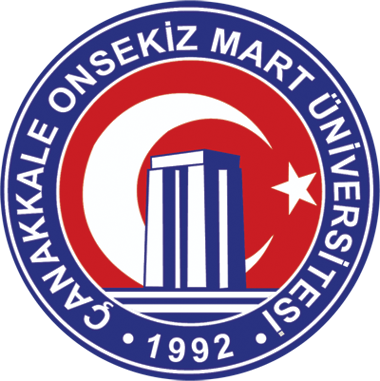 Course Description:This course is designed for students at the upper-intermediate level in English. The lessons cover a range of authentic listening tracks and videos that are meant to introduce and reinforce the target theme. Main objective of this course is to enable students to be able to comprehend what they listen / watch and talk about it using appropriate vocabulary. The source book is divided into 10 units each of which are organized in manageable lessons that ensure students brainstorm, listen, practice, watch, research and talk about the topic. At the end of each unit students are given a speaking task where they can demonstrate how much they learnt about the topic and how creative and critical they are. Students are provided with various listening tracks and videos where they are guided how to use targeted language and vocabulary in their speaking tasks. ObjectivesAt the end of this course students will be able to:comprehend dialogues, podcasts, news and lecture languageutilize various vocabulary and phrases in their productstalk about different subjects and areaspresent their knowledge in front of a crowdThe Common European Framework of Reference for Languages Level: B1-B2Coursebook:Pathways 3 – Listening, Speaking and Critical Thinking (2nd Edition) / National Geographic LearningRecommended Resources (online and printed)Unlock 4 – Listening and Speaking / Cambridge University PressContemporary Topics 2 (2nd Edition) / Longman - Pearson PressRequired Materials:Pathways 3 – Listening, Speaking and Critical Thinking (2nd Edition) / National Geographic LearningWorkload: Students must be prepared to:participate in all class activities,complete all homework and assigned presentations,(No late assignments will be accepted unless prior permission has been given.)AssessmentQuizzes (x2)					          		%30Performance Grade						%20		Presentations						%20Midterms (x2)						% 50Attendance:Course attendance and participation are very important aspects of this course. You are expected to arrive ON TIME and attend ALL classes. You should come to class ‘be prepared’ and participate actively in class activities. Do not forget that it is your responsibility to find out what material and assignment you missed.Final Note:Communication and understanding are important elements of this class. If at any time you have questions about the course content or about your presentations, please ask questions in class, communicate with the course instructor via e-mail, or visit during office hours.DateContentsListeningListeningListeningListeningSpeakingSpeakingSpeakingSpeakingSpeakingSpeakingWeek 116-20 SeptExemption Exams for Students & Preparation of ClassesClass 1Class 2Class 3Notes, Tasks and TestingClass 1Class 1Class 2Class 2Class 3Tasks and TestingWeek 223-27 SeptUnit 1 AThe Science of ShoppingThink and DiscussExplore the Theme: Two Centuries of ShoppingVocabularyA, B,C partsD is optional or listening part before listening activity could be startedListening: An Interview about Consumer Behaviour: While ListeningAfter ListeningGrammar for speakingPart A, BGrammar for speakingPart A, BPronunciationPart CPronunciationPart CCritical ThinkingEveryday LanguagePart D,EPage 11 Lesson TaskWeek 330 Sept-4 OctUnit 1 BVideo: The Decoy EffectBefore ViewingWhile ViewingAfter Viewing Vocabulary A, BVocabulary SkillPart CListening: A Lecture about Gender and ShoppingA Visit to the Campus LibrarySpeaking Skill: Quoting StatisticsPart A, B Page18Speaking Skill: Quoting StatisticsPart A, B Page18Part C,D Final TaskPresentation SkillPart C,D Final TaskPresentation SkillPresentation Task Page 19Reflection: page 20Week 47-11 OctUnit 2 A Mother NatureThink and DiscussExplore the Theme: Two Centuries of ShoppingVocabulary Parts A,B,C,D,E(optional)Listening: Before listeningListening: A Panel about a Film ContestWhile ListeningNote Taking SkillAfter ListeningPronunciation: Syllable Stress before SuffixesA,B,C page 28Pronunciation: Syllable Stress before SuffixesA,B,C page 28Cloning an Animal from an adult CellGrammar for SpeakingParts E,F page30Cloning an Animal from an adult CellGrammar for SpeakingParts E,F page30Lesson Task: Discussing conservation and extinctionDateContentsListeningListeningListeningListeningSpeakingSpeakingSpeakingSpeakingSpeakingSpeakingClass 1Class 2Class 3Tasks and TestingClass 1Class 1Class 2Class 2Class 3Tasks and TestingWeek 514-18 OctUnit 2 BVideo: Turtles under ThreatBefore viewingWhile viewingAfter viewingVocabularyVocabulary skill:Using Context CluesParts B,CListening: A conversation on Campus1st  QuizSpeaking page 38 Part ASpeaking page 38 Part ASpeaking Skill: Making SuggestionsPart B,CSpeaking Skill: Making SuggestionsPart B,CFinal Task: Creating and Presenting a ProposalPresentation Skill: Presenting with othersReflectionWeek 621-25 OctUnit 3 A: On the MoveThink and DiscussExplore the Theme: Human MigrationVocabulary Skill Parts A,B,C,DListening: Before, While, AfterSpeakingGrammar for speaking: Enough and tooParts A,BSpeakingGrammar for speaking: Enough and tooParts A,BPart C page 49Parts D,E,F page 50Part C page 49Parts D,E,F page 50Lesson Task: Discussing a Case Study (Pages 50,52)Week 728 Oct – 1 NovUnit 3 BVideo: What Ellis Island Means TodayWhile Viewing: Understanding main idea, Understanding Details After viewing: Small group activitySpeaking Skill: Expressing Possibility page 58Parts A,B,CSpeaking Skill: Expressing Possibility page 58Parts A,B,CPart D,EFinal Task: Presenting a ViewpointStudents get prepared for presentationPart D,EFinal Task: Presenting a ViewpointStudents get prepared for presentationStudents get prepared for their speech guided by the instructor.Week 84-8 NovUnit 3 B ListeningListeningListening 1st MIDTERM Students are responsible for Units 1,2,3 vocabulary(%50)1st MIDTERM  (50%)Week 911-15 NovUnit 4 A: Our Changing PlanetThink and DiscussExplore the Theme: Yellowstone National ParkVocabulary VocabularySpeaking page 68Grammar for SpeakingParts A,B,CSpeaking SkillPart DSpeaking SkillPart DPart DPart DWeek 1018-22 NovUnit 4AListeningListeningListeningLesson Task: Creating a LegandLesson Task: Creating a LegandLesson Task: Creating a LegandLesson Task: Creating a LegandLesson Task: Creating a LegandWeek 1125 – 29 NovUnit 4 B Video: I am RedParts A,B,C,D,E,FVocabularyParts A,BListening: A conversation about selecting a college2nd QuizSpeaking Pronunciation: Word Stress for EmphasisEveryday LanguageFinal Task : Presenting a Business ReportParts A,BFinal Task : Presenting a Business ReportParts A,BFinal Task : Presenting a Business ReportParts A,BParts C,D Presentation Skill: Making Eye ContactReflectionWeek 122-6 DecUnit 5 A : Making a Living, Making a DifferenceThink and DiscussExplore the Theme: Ways of WorkingVocabularyListeningSpeaking Skill Page 88Parts A,B,C,DPronunciationPart E PronunciationPart E PronunciationPart E Lesson Task: Discussing Small BusinessesParts A,B,CWeek 139-13 DecUnit 5 BVideo: Light for India’s VillagesVocabularyVocabularySpeaking page 98Grammar for Speaking Parts A,BParts C,DParts C,DParts C,DPresentation Skill: Looking up while SpeakingWeek 1416-20 DecUnit 5 BListeningListeningListeningMidterm PresentationsWeek 15 22- 26 Dec2nd MIDTERM 2nd MIDTERM